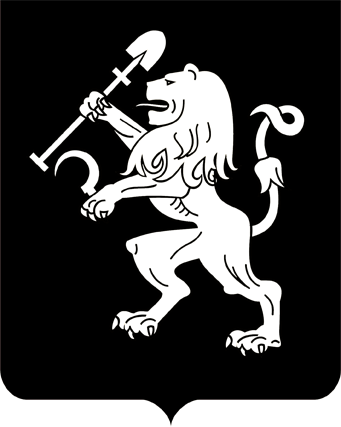 АДМИНИСТРАЦИЯ ГОРОДА КРАСНОЯРСКАПОСТАНОВЛЕНИЕО внесении измененийв постановление администрациигорода от 27.09.2012 № 415В целях оптимизации схемы размещения временных сооружений, в связи с обращениями физических и юридических лиц о включении временных сооружений в схему размещения временных сооружений                на территории города Красноярска, утвержденную постановлением администрации города от 27.09.2012 № 415, в соответствии со ст. 16 Федерального закона от 06.10.2003 № 131-ФЗ «Об общих принципах организации местного самоуправления в Российской Федерации», постановлением администрации города от 02.04.2012 № 137 «Об утверждении Порядка разработки и утверждения схемы размещения временных сооружений на территории города Красноярска», руководствуясь ст. 41, 58, 59 Устава города Красноярска,постановляю:1. Внести в приложение к постановлению администрации города от 27.09.2012 № 415 «Об утверждении схемы размещения временных сооружений на территории города Красноярска» следующие изменения:1) графу «Период размещения временных сооружений» строки 216 таблицы изложить в следующей редакции: «до 01.07.2018»;2) графу «Период размещения временных сооружений» строк  2308, 2388, 2419, 2552, 2547, 2519, 2579, 2589, 2602 таблицы изложить в следующей редакции: «до 01.01.2023»;3) строки 2321,1424 таблицы исключить;4) отдельные строки таблицы изложить в следующей редакции:5) после строки 2634 дополнить строками в редакции согласно приложению к настоящему постановлению.2. Настоящее постановление опубликовать в газете «Городские новости» и разместить на официальном сайте администрации города.3. Постановление вступает в силу со дня его официального опубликования.Глава города						           Э.Ш. АкбулатовПриложение к постановлениюадминистрации городаот ____________ № _________№ п/пВид временного сооруженияАдресный ориентир расположения временного сооруженияПлощадь временного сооружения, кв. мПериод размещения временных сооружений534Металлический гаражул. Ленина, 2518,0до  01.01.20201158Мастерская по обслуживанию автомобилейул. Водопьянова,2100,0до 01.01.20202350Площадка для парковки (парковка)ул. Северное шоссе, 17а1354,0до 01.01.20202422Автостоянкаул. Водопьянова, 10а3539,0до 01.01.20192621Площадка для парковки (парковка)Северное шоссе, 252599,0до 01.07.20222460Автостоянкаул. Водопьянова, 6а2865,0до 01.01.20192571Комплекс временных объектовул. Амурская,35 10000,0до 01.01.20222404Павильонул. Калинина, 82302,2до 01.01.2020 № п/пВид временного сооруженияАдресный ориентир расположения временного сооруженияПлощадь временного сооружения, кв. мПериод размещения временных сооружений«Свердловский район «Свердловский район «Свердловский район «Свердловский район «Свердловский район 2635Индивидуальный железобетонный гаражул. Парашютная, 11а15,0до 01.01.2022Кировский районКировский районКировский районКировский районКировский район2636Автостоянкаул. Академика Вавилова, 25 900,0до 01.01.2023Советский районСоветский районСоветский районСоветский районСоветский район2637Автостоянкапр-т Молодежный, 7а1 000,0до 01.01.20232638Площадка для парковки (парковка)ул. Авиаторов3000,0до 01.01.20232639Мастерская по обслуживанию автомобилейЕнисейский тракт 53/1109,27до 01.01.20232640Площадка для парковки (парковка)ул. Полигонная,10843,0до 01.01.20232641Площадка для парковки (парковка)ул. Весны, 2770,0до 01.01.20232642Площадка для парковки (парковка)ул. Микуцкого,32000,0до 01.01.20232643Передвижная торговая точкаул. Светлогорская, 2а15,0до 01.01.20232644Передвижная торговая точкаул. Мате Залки, 10г15,0до 01.01.20232645Блочная автоматическая мини АЗСпр-т Металлургов, 5584,0до 01.01.20252646Служебная станцияпр-т 60 лет СССР 3/436,0до 01.01.20232647Автостоянкаул. Ястынская, 151000,0до 01.01.2023 2648Автостоянкаул. Алексеева, 115/32500,0до 01.01.2023 2649Автостоянкаул. 9 Мая, 65-672000,0до 01.01.2023 2650Автостоянкаул. Мате Залки,371500,0до 01.01.2023 2651Автостоянкаул. Алексеева, 111/31000,0до 01.01.2023 2652Автостоянкаул. Молокова, 14/22000,0до 01.01.2023 Октябрьский районОктябрьский районОктябрьский районОктябрьский районОктябрьский район2653Площадка для парковки (парковка)пр-т Свободный, 59а1050,0до 01.01.20232654Комплекс временных объектовул. Калинина (район Мясокомбината)3500,0до 01.01.2023Железнодорожный районЖелезнодорожный районЖелезнодорожный районЖелезнодорожный районЖелезнодорожный район2655Открытый складул. Маерчака, 67 2000,0до 01.01.2023Ленинский районЛенинский районЛенинский районЛенинский районЛенинский район2656Автостоянкаул. Львовская, 901700,0до 01.01.20232657Комплекс временных объектовпер. Каучуковый18565,0до 01.01.2023 2658Автостоянкаул. Алеши Тимошенкова, 87а1771,0до 01.01.2023Центральный районЦентральный районЦентральный районЦентральный районЦентральный район2659Блочная автоматическая мини АЗСул. Шахтеров,18 (напротив) 60,0до 01.01.20252660Автостоянкаул. Чернышевского, 672120,0до 01.01.2023 2661Автостоянкаул. Абытаевская,82000,0до 01.01.2023» 